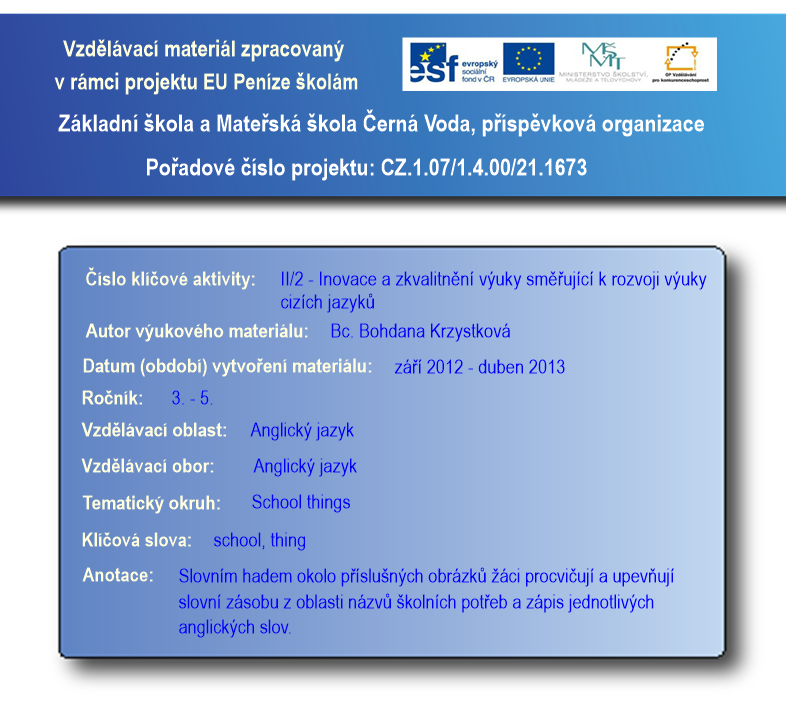 Anotace: 	Slovním hadem okolo příslušných obrázků žáci procvičují a upevňují slovní zásobu z oblasti názvů školních potřeb a zápis jednotlivých anglických slov.Výstup:	Upevnění a procvičení slovní zásoby z oblasti názvů školních potřeb a zápis jednotlivých anglických slov.Druh materiálu: Pracovní listNajdi v hadovi okolo rámečku anglické názvy těch školních potřeb, které jsou v rámečku vyobrazeny. Zapiš je na linky pod rámečkem.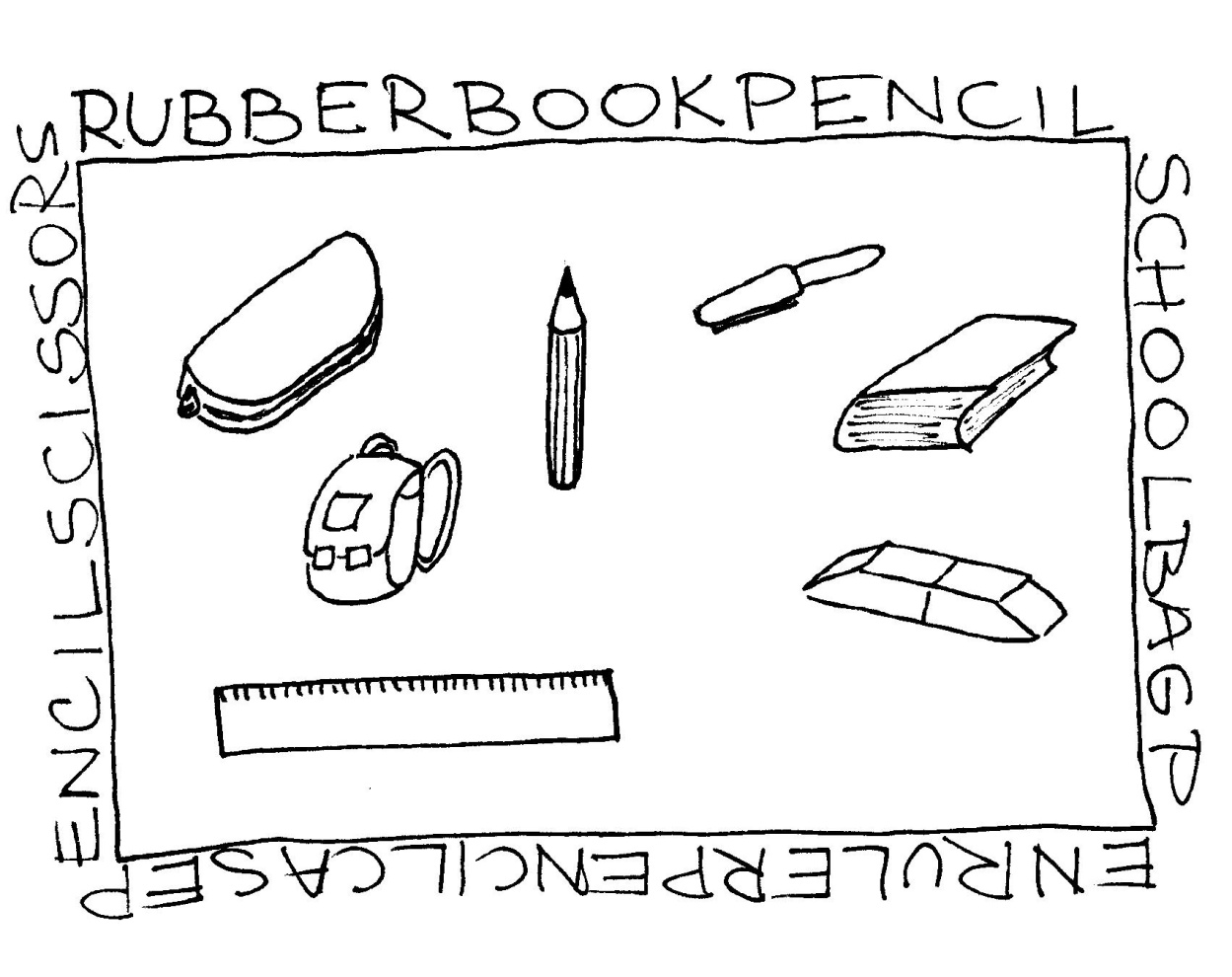 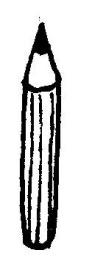 Zůstalo ti jedno slovo, které v rámečku na obrázku není. Zapiš ho na volnou linku.Najdi ve slovníku, co zbylé slovo znamená.How do we say it in Czech? Write: _________________________Nakresli to a potom vybarvi všechny školní potřeby v rámečku.Draw it:Řešení: rubber						bookpencil						school bagpen							rulerpencilcase					pencil			scissors = nůžky	Zdroje:archiv autora	